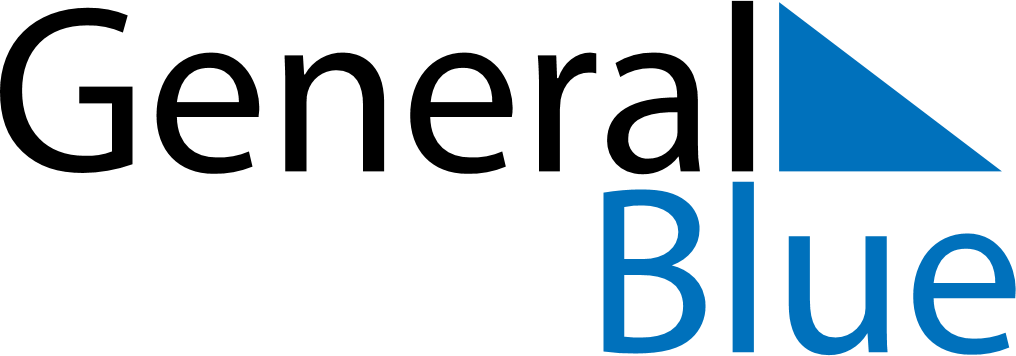 February 2019February 2019February 2019VietnamVietnamSUNMONTUEWEDTHUFRISAT123456789Communist Party of Viet Nam Foundation AnniversaryVietnamese New Year HolidaysVietnamese New YearVictory of Ngọc Hồi-Đống Đa1011121314151617181920212223Lantern Festival2425262728